Урок трудового обучения  2 класс   Тема урока: Работа с бумагой. Аппликация «Поздравительная открытка»Цель урока: Формировать умения детей рационально размещать шаблоны на листе     бумаги.Задачи  урока:      закрепить  навыки по организации рабочего места при  выполнении  аппликации из  бумаги;продолжать формировать умение планировать работу  по образцу, анализировать изделие;продолжить обучение детей правильному размещению деталей на плоскости;продолжить формировать умение вырезать по криволинейному контуру, размечать по шаблону, правильно размечать его на листе бумаги;обогащать словарный запас детей;воспитывать трудолюбие, аккуратность, бережливость;развивать глазомер, творческие способности детей.Оборудование для учителя:        Образец изделия (поздравительная открытка), шаблоны цветов, листьев, вазы;       плакат с различными способами расположения шаблонов на листе цветной       бумаги .Оборудование для учащихся:        Цветная бумага , альбомный лист, ножницы, карандаш, клей, кисточка для клея,               шаблоны.Ход урока:I Организационный момент.- Здравствуйте, ребята. Проверим готовность к уроку. Кто тише сядет: мальчики или  девочки?II  Беседа.- Какой праздник приближается?- Как он правильно называется? (Международный женский день)- Кого мы поздравляем в этот день?- Что дарят женщинам?- Обычно мы дарим подарки и пишем свои поздравления на открытках. Открытки бывают печатные, музыкальные, их можно купить в магазинах. А можно сделать своими руками.- А как вы думаете, какая открытка дороже для ваших мам , бабушек, сестёр , сделанная своими руками или купленная в магазине? Почему?III Сообщение темы урока и трудовых задач:- Сегодня на уроке мы изготовим праздничную открытку к 8 Марта, на которой вы напишете свои лучшие пожелания мамам, бабушкам, сестрам. Торопиться не будем, а выполним всё красиво и аккуратно, вы готовите подарок маме или бабушке. Пусть эта открытка будет для неё сюрпризом радостным и приятным. А для этого вы должны меня внимательно слушать.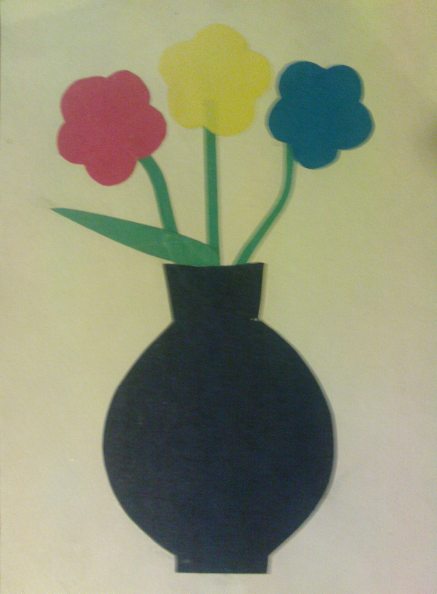 IV Анализ образца:- Из какого материала сделана открытка?- Какова общая форма изделия?- Из каких частей состоит изделие?- На что похожа наша открытка ? ( на книжку, обложку)- Значит у нашего изделия есть передняя и задняя крышки.-Какие детали понадобятся для изготовления изделия? (Одна деталь для открытки, детали для аппликации).- Посмотрите на цветы. Из каких частей они состоят? ( Цветок стебель, лист).- Есть ли одинаковые детали?-Какие? Сколько их? Почему три стебелька ?- С помощью чего соединены эти детали?-Какие инструменты вам понадобятся в работе?Повторить технику безопасности при работе с ножницами.V Составление плана работы:- Наметим план работы. Что мы сделаем сначала? ( Заготовить основу для открытки)- Что дальше?-Следующий этап какой? ( Сборка изделия)- С помощью чего вы выполните сборку изделия? (Клей)- Определим, в какой последовательности вы будете наклеивать детали аппликации.   ( Стебли сначала)  Обратите внимание, как ваза должна располагаться по отношению к краю открытки. Она должна быть посередине, на расстоянии 1см от нижнего края. Чтобы вы не забыли, план работы я написала на доске.( На доске)                      План работы.1.Заготовь основу.2.Заготовь детали аппликации.3.Собери изделие:      приклейстебли;вазу;цветы;листья.- Проверьте, всё ли у вас готово к работе?VI Физминутка « Часы»Тики-так, тики-так,  (Дети наклоняют голову вправо-влево в такт словам).Так ходики стучат.Туки-так, туки-так, (Поочередно правой и левой рукой описывают перед собой круг).Так колеса стучат.Токи-ток, токи-ток, Так стучит молоток. (Изображают кулачками молоточки).Туки — ток, туки — ток, Так стучит каблучок. (Стучат каблучками).VII Практическая работа детей.- Приступим к изготовлению поделки. Будем выполнять всё аккуратно, но быстро.Работа по первому пункту плана. - Выполняем все вместе. Возьмите альбомный лист, положите его меньшей стороной     к себе. Что мы должны выполнить? Каким образом? ( Сложим альбомный лист пополам, совместив углы и края, а затем прогладим место сгиба кольцами ножниц.)- Не забудьте о ТБ при работе ножницами. Работа по второму пункту плана.- Что будем делать дальше? - Для того, чтобы заготовить детали аппликации, я вам выдала шаблоны цветка, листа и вазы. Вы самостоятельно их обведёте и вырежете. А сколько таких деталей надо заготовить, мы уже это говорили.- На какую деталь я вам не заготовила шаблона?-Стебельки вы изготовите сами.- Вспомним, как правильно расположить шаблон на листе бумаги. Посмотрите на 3 варианта расположения шаблона. Посмотрите, какие из них правильные и почему?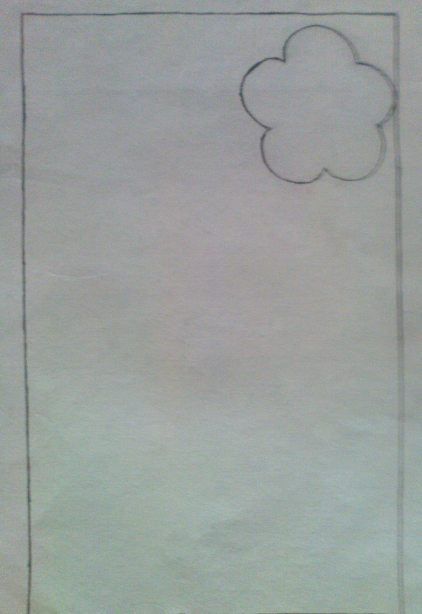 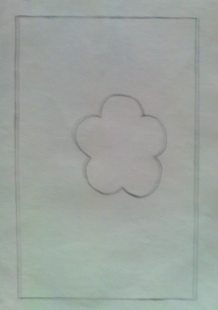 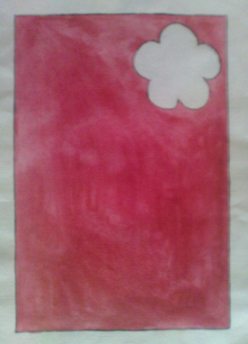 - В соответствие с этим, размещайте свои шаблоны на листах бумаги и продолжайте работать самостоятельно. - У кого будут заготовлены и расположены детали , сообщите мне.Работа по третьему пункту плана.- Ещё раз обратите внимание на план при наклеивании деталей. На это вам отводится 10 минут.VIII Анализ работ.- Я бы с удовольствием  поместила ваши работы на выставку. Мамы будут вами довольны.Учитель указывает на то, что не удалось и что получилось.IX Уборка рабочих мест.X Подведение итогов. -Чему мы учились на уроке? ( Составлять план, работать по плану) -Что повторяли? (Размещение шаблона на цветной бумаге, а деталей аппликации на альбомном листе)